 Профсоюзный комитет активно сотрудничает с организациями и предприятиями г. Закаменск.  Одна из организаций АУ «Редакция Районной Газеты «Вести Закамны». 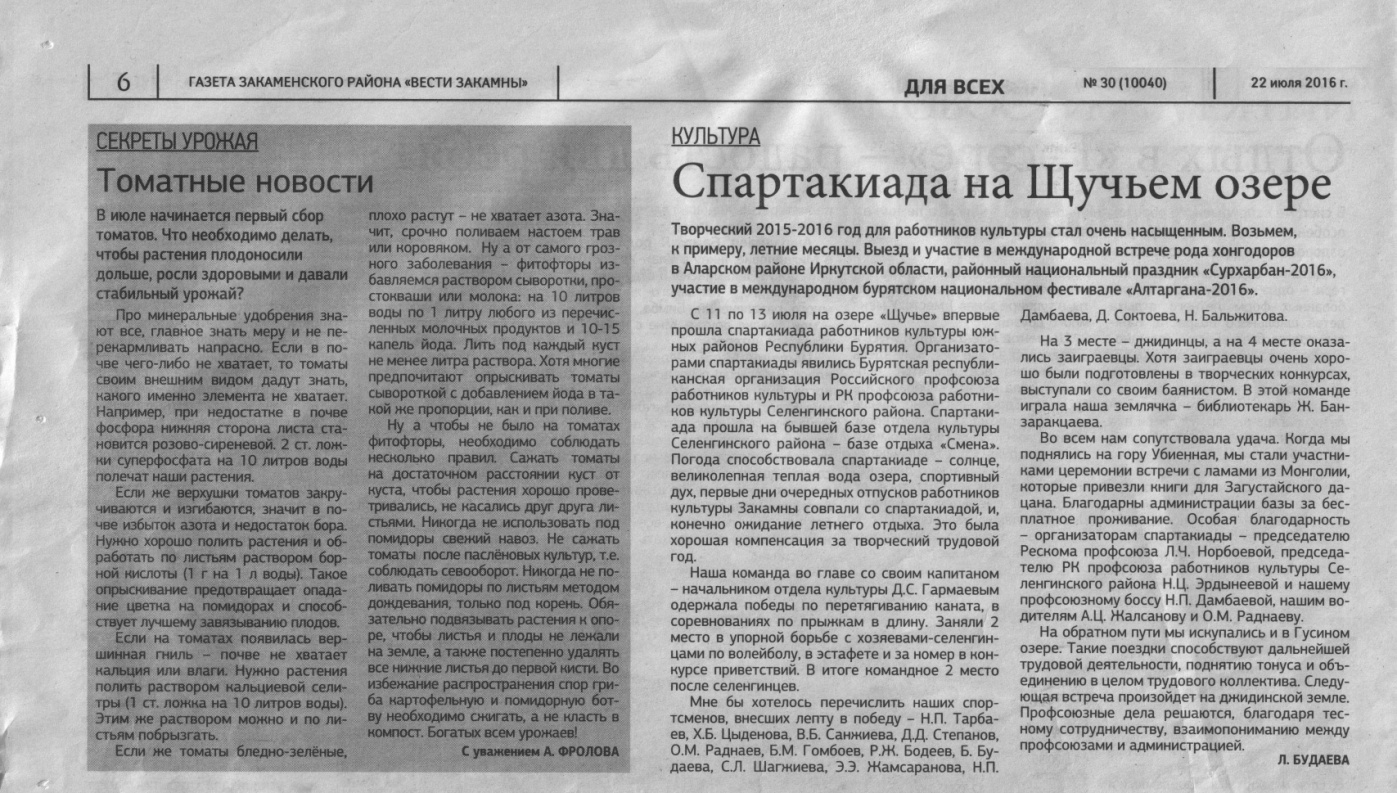 Участие в межрайонной Спартакиаде работников культуры южных районов РБ - 2016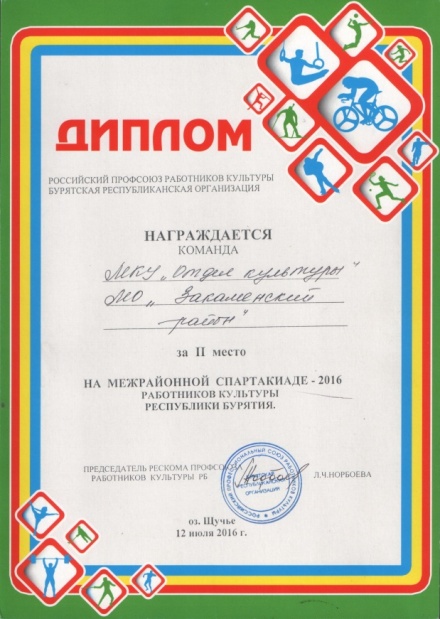 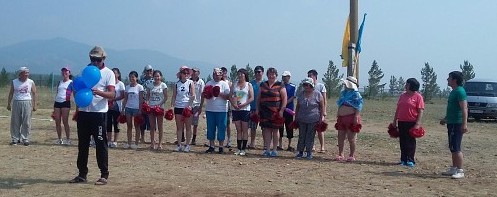 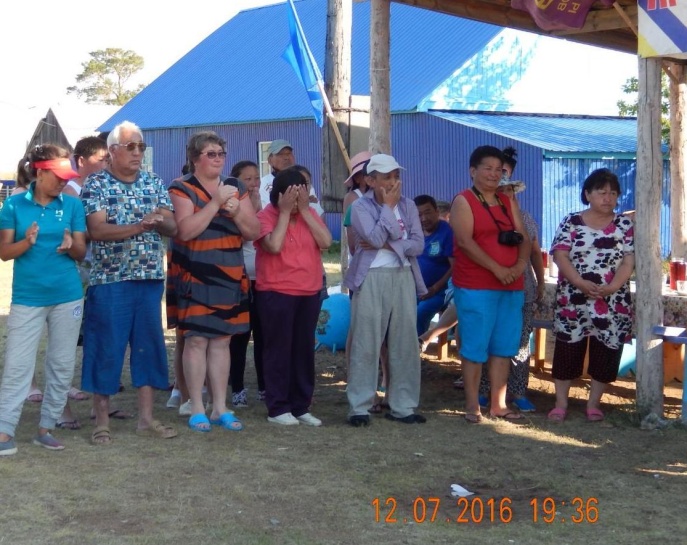 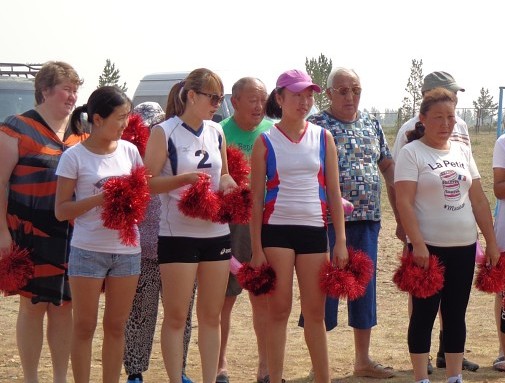  17 членов профсоюза участвовали в Спартакиаде на Щучьем озере.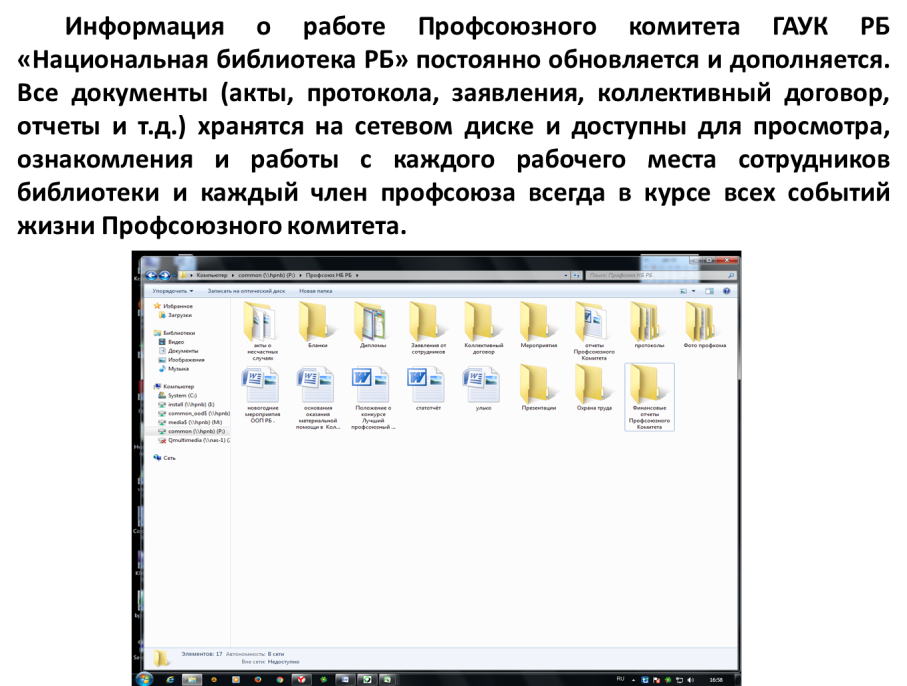 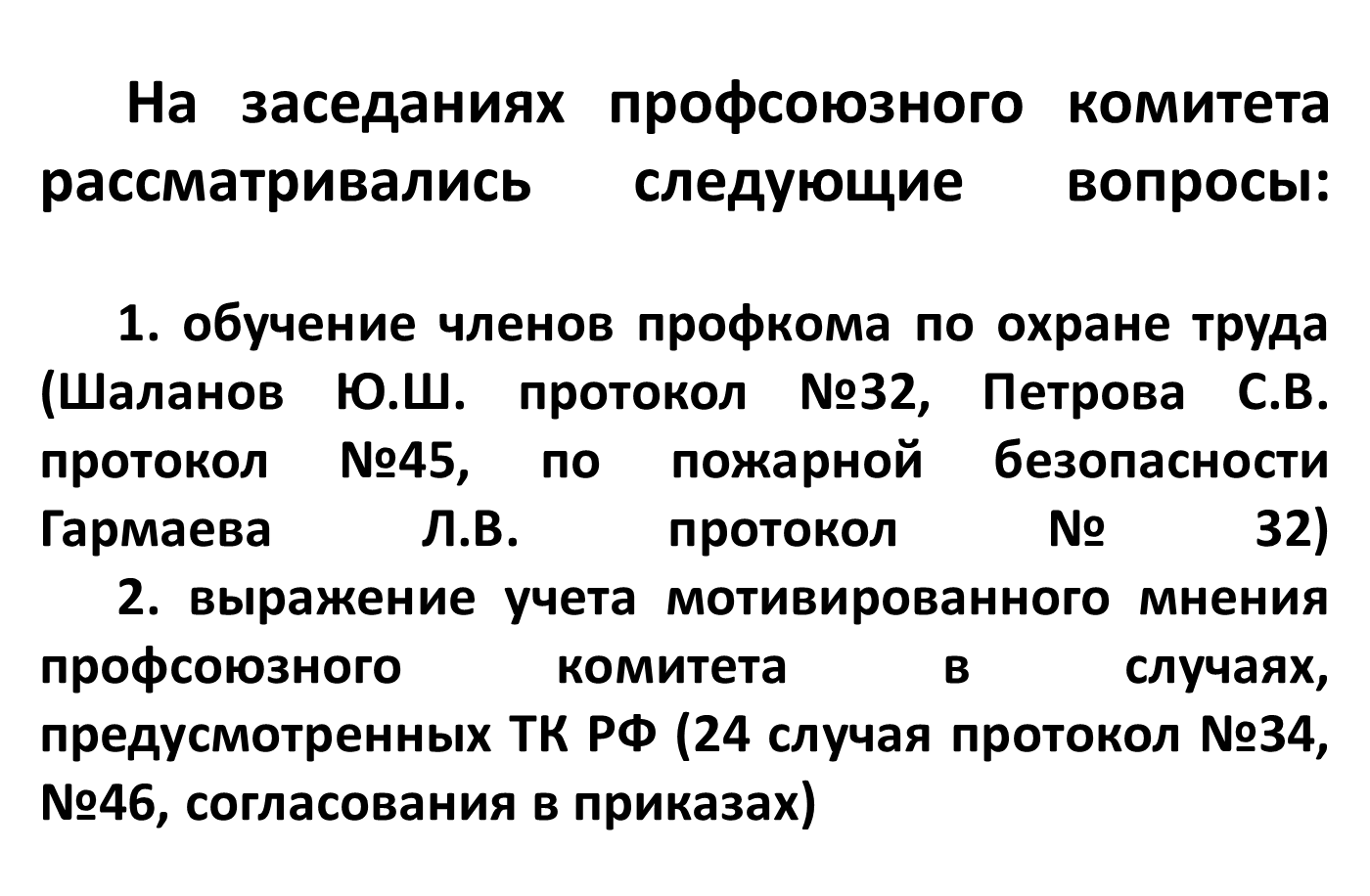 